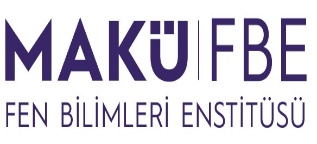 T.C.BURDUR MEHMET AKİF ERSOY ÜNİVERSİTESİFEN BİLİMLERİ ENSTİTÜSÜDERS TELAFİ FORMU…………………. ANABİLİM DALI BAŞKANLIĞINA…../….../20….. - …./……/20….  tarihleri arasında …………………………  dolayı Anabilim Dalınız lisansüstü programlarında vermekte olduğum ders/derslerin telafisini aşağıda belirtilen tarih ve saatlerde yapabilmem hususunda gereğini arz ederim.…../…../20…..       İmza            Öğretim Üyesi EK:1-Görevlendirme/Rapor/Katılım Belgesi vb.UYGUNDUR…../…../20…..Anabilim Dalı Başkanı	Not: Telafi tarih ve saatleri diğer birimlerde yürütülen derslerle çakışmamalıdır. Ders Telafi Formu Anabilim Dalı Başkanlığı’ndan üst yazı ile Enstitü’ye gönderilmelidir. …………………. ANABİLİM DALI BAŞKANLIĞINA…../….../20….. - …./……/20….  tarihleri arasında …………………………  dolayı Anabilim Dalınız lisansüstü programlarında vermekte olduğum ders/derslerin telafisini aşağıda belirtilen tarih ve saatlerde yapabilmem hususunda gereğini arz ederim.…../…../20…..       İmza            Öğretim Üyesi EK:1-Görevlendirme/Rapor/Katılım Belgesi vb.UYGUNDUR…../…../20…..Anabilim Dalı Başkanı	Not: Telafi tarih ve saatleri diğer birimlerde yürütülen derslerle çakışmamalıdır. Ders Telafi Formu Anabilim Dalı Başkanlığı’ndan üst yazı ile Enstitü’ye gönderilmelidir. …………………. ANABİLİM DALI BAŞKANLIĞINA…../….../20….. - …./……/20….  tarihleri arasında …………………………  dolayı Anabilim Dalınız lisansüstü programlarında vermekte olduğum ders/derslerin telafisini aşağıda belirtilen tarih ve saatlerde yapabilmem hususunda gereğini arz ederim.…../…../20…..       İmza            Öğretim Üyesi EK:1-Görevlendirme/Rapor/Katılım Belgesi vb.UYGUNDUR…../…../20…..Anabilim Dalı Başkanı	Not: Telafi tarih ve saatleri diğer birimlerde yürütülen derslerle çakışmamalıdır. Ders Telafi Formu Anabilim Dalı Başkanlığı’ndan üst yazı ile Enstitü’ye gönderilmelidir. 